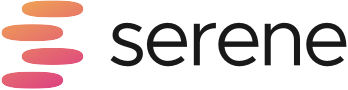 SereneInformații despre instrumentInformații despre instrumentInformații despre instrumentGrup țintă:  Administrare/Management  Coordonatori  Voluntari  Administrare/Management  Coordonatori  VoluntariCategorie:   Instrument online  Platforme de învățare  Software/ Aplicație Desktop   Rețea (Socială)  App  AlteleZona de lucru:   Project Management  Managementul comunicării  Videoconferință  Colaborare/ Lucru în echipă  Autoadministrare  Marketing  Managementul personalului  E-Learning/ Gestiune Cunoștințe   Gestiune financiară  Prezentări/ Dezvoltare materiale de învățare   AlteleLimbă:EnglezăEnglezăCunoștințe anterioare / grad de complexitateDe bază De bază Link:https://sereneapp.com/https://sereneapp.com/Furnizor:Venture Harbour Ltd.Venture Harbour Ltd.Scurtă descriere:Serene este conceput pentru a ajuta lucrătorii de la distanță să se concentreze prin blocarea distragerilor digitale și să crească concentrarea printr-o structură de lucru optimă. Funcția sa include blocarea site-ului web, blocarea aplicațiilor, lista de sarcini, planificatorul de zi, muzica focalizată, amortizorul de zgomot al telefonului.Serene este conceput pentru a ajuta lucrătorii de la distanță să se concentreze prin blocarea distragerilor digitale și să crească concentrarea printr-o structură de lucru optimă. Funcția sa include blocarea site-ului web, blocarea aplicațiilor, lista de sarcini, planificatorul de zi, muzica focalizată, amortizorul de zgomot al telefonului.Informații despre acces și utilizare (costuri, cerințe bazate pe cloud, utilizare mobilă, ...)MacOS, 4 USD per utilizator pe lună, toate caracteristicile.MacOS, 4 USD per utilizator pe lună, toate caracteristicile.Instrucţiuni/Tutorialehttps://sereneapp.com/category/tutorials/https://sereneapp.com/category/tutorials/